Year: 6                                                                            Term: Spring 2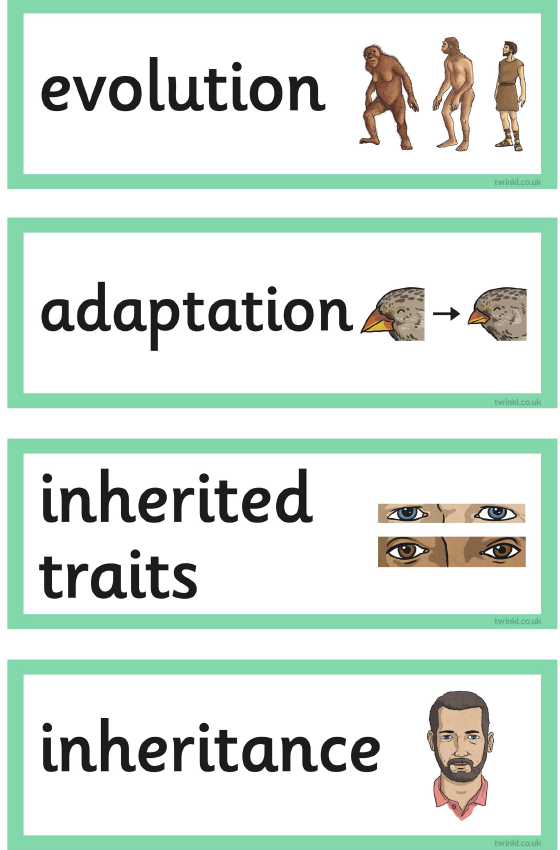 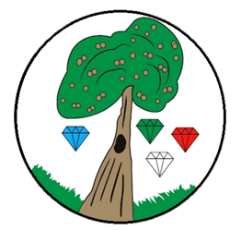 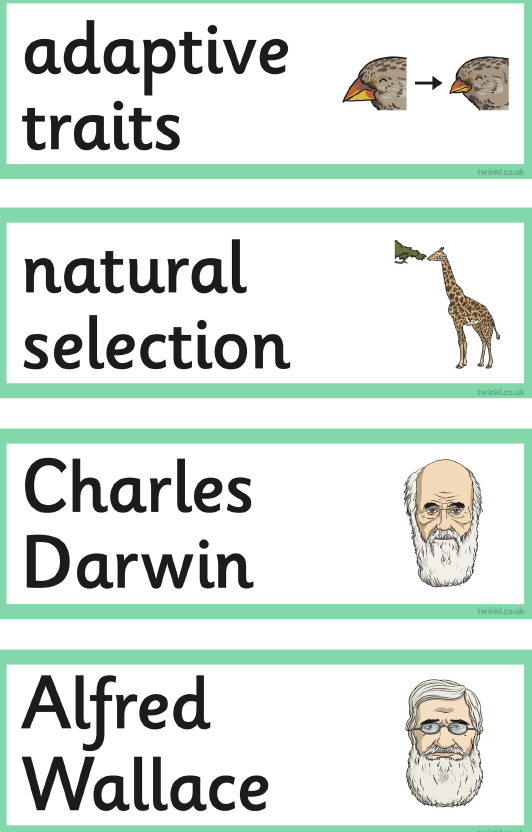 Science: Evolution and Inheritance Pre-Learning Pack 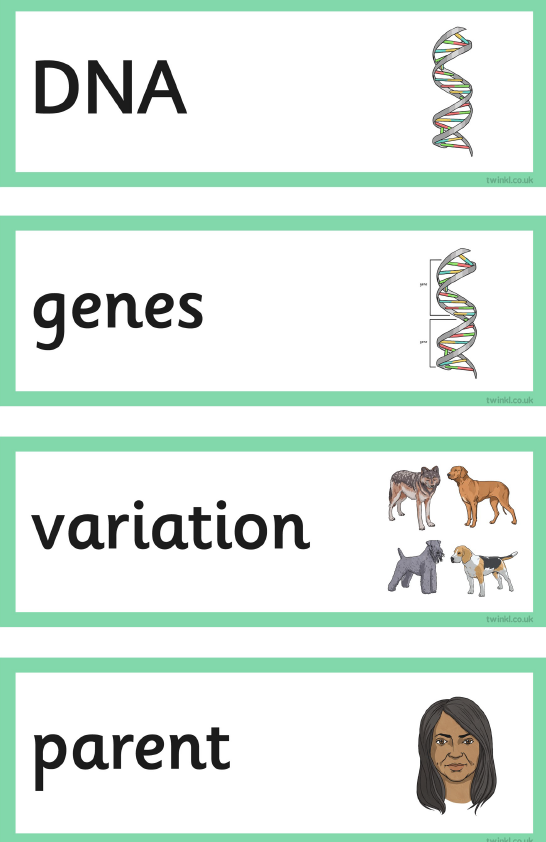 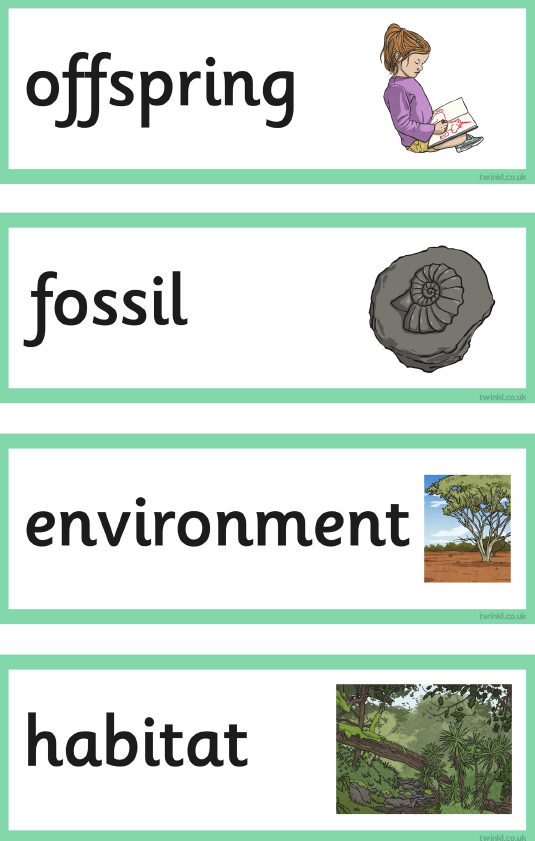 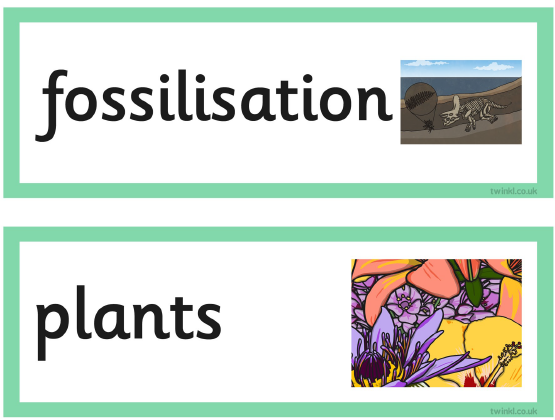 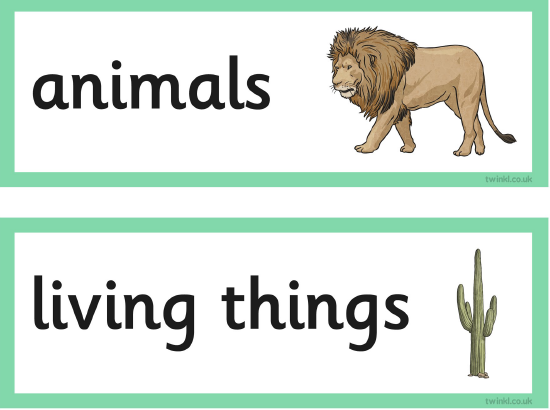 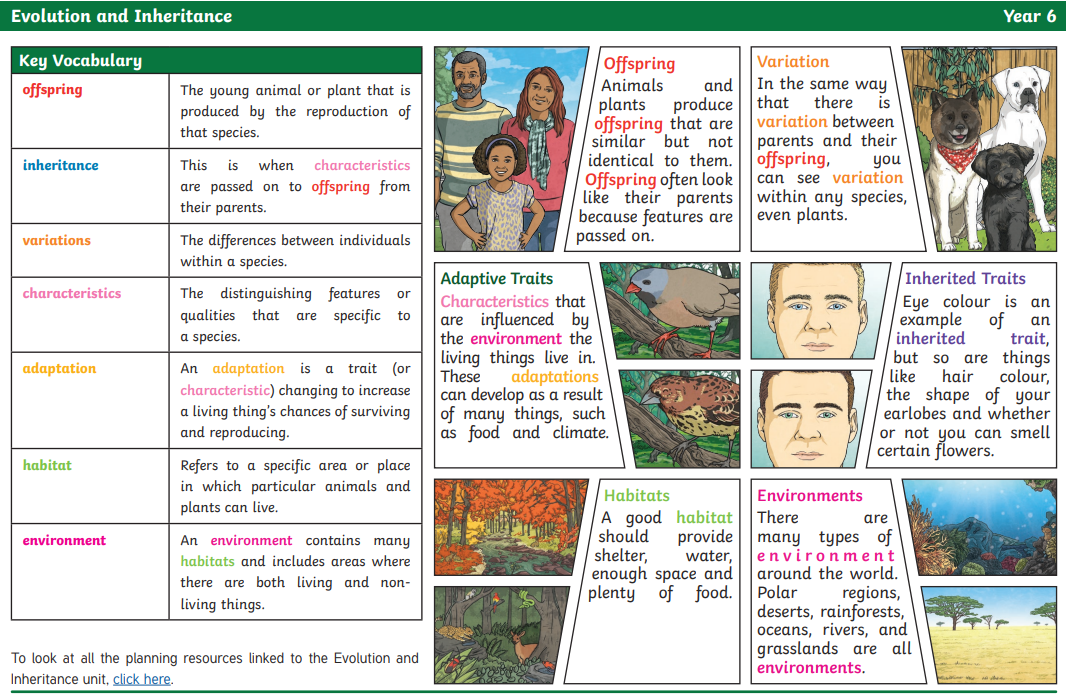 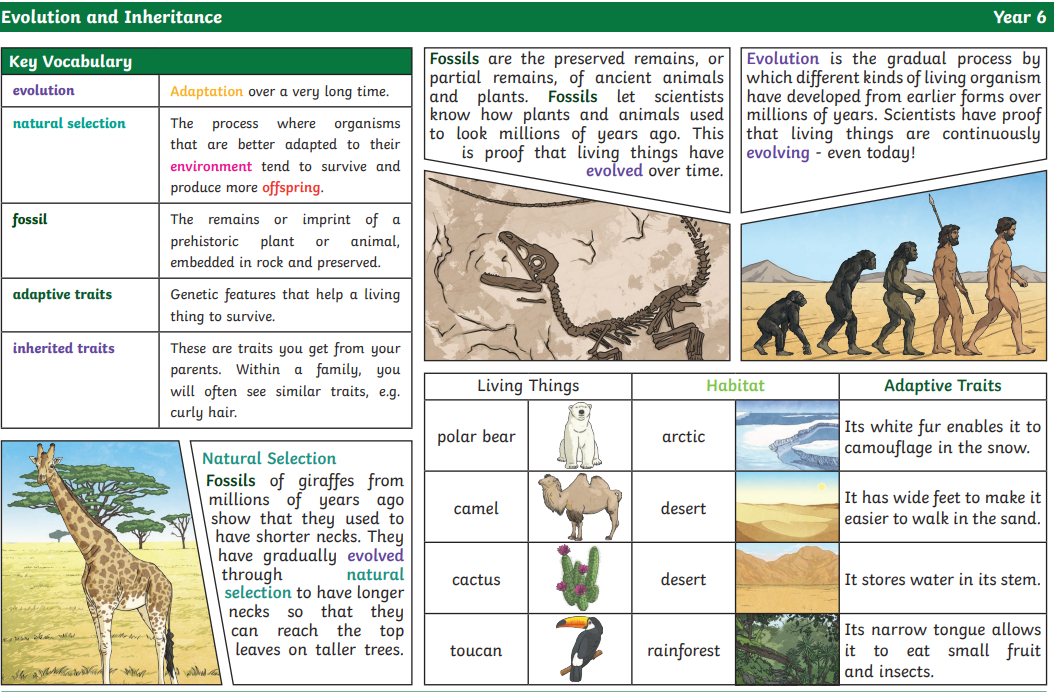 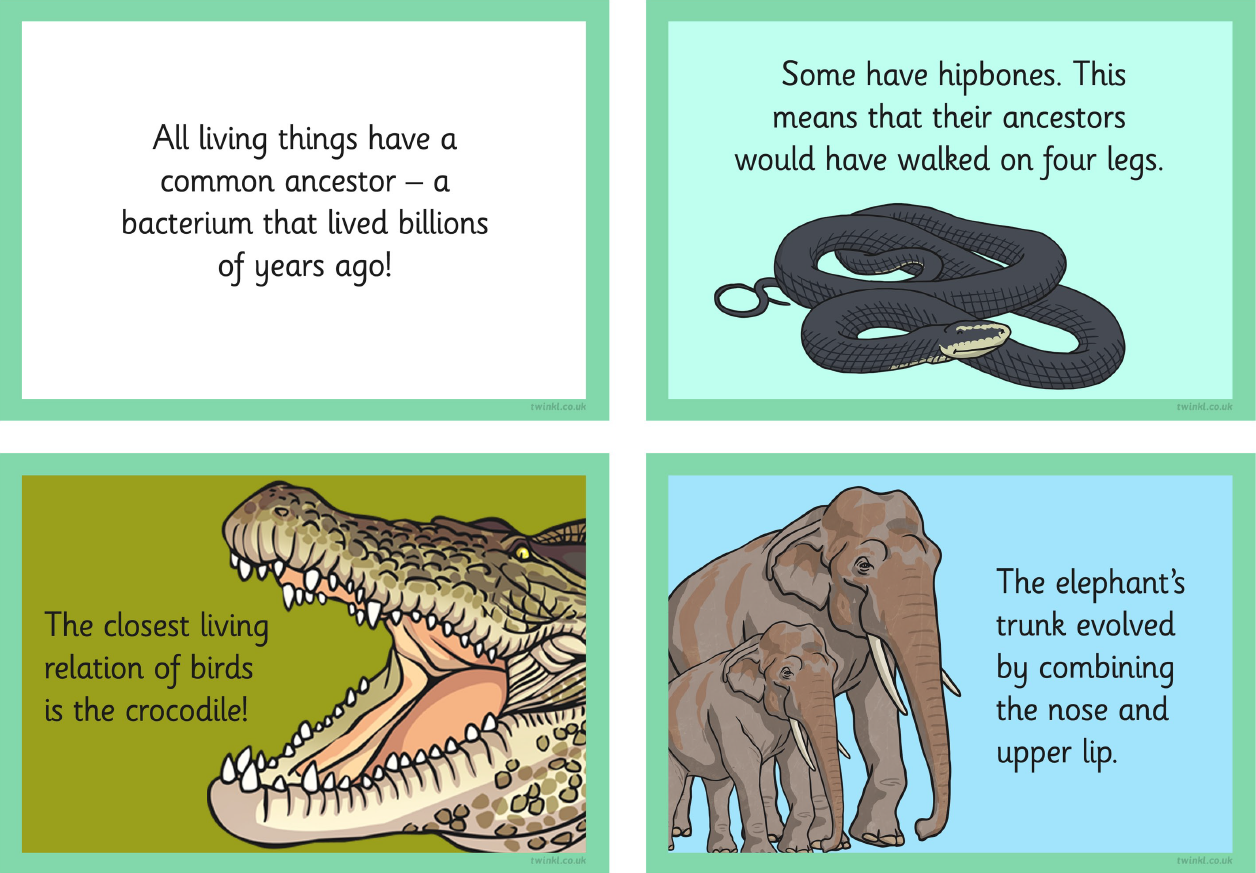 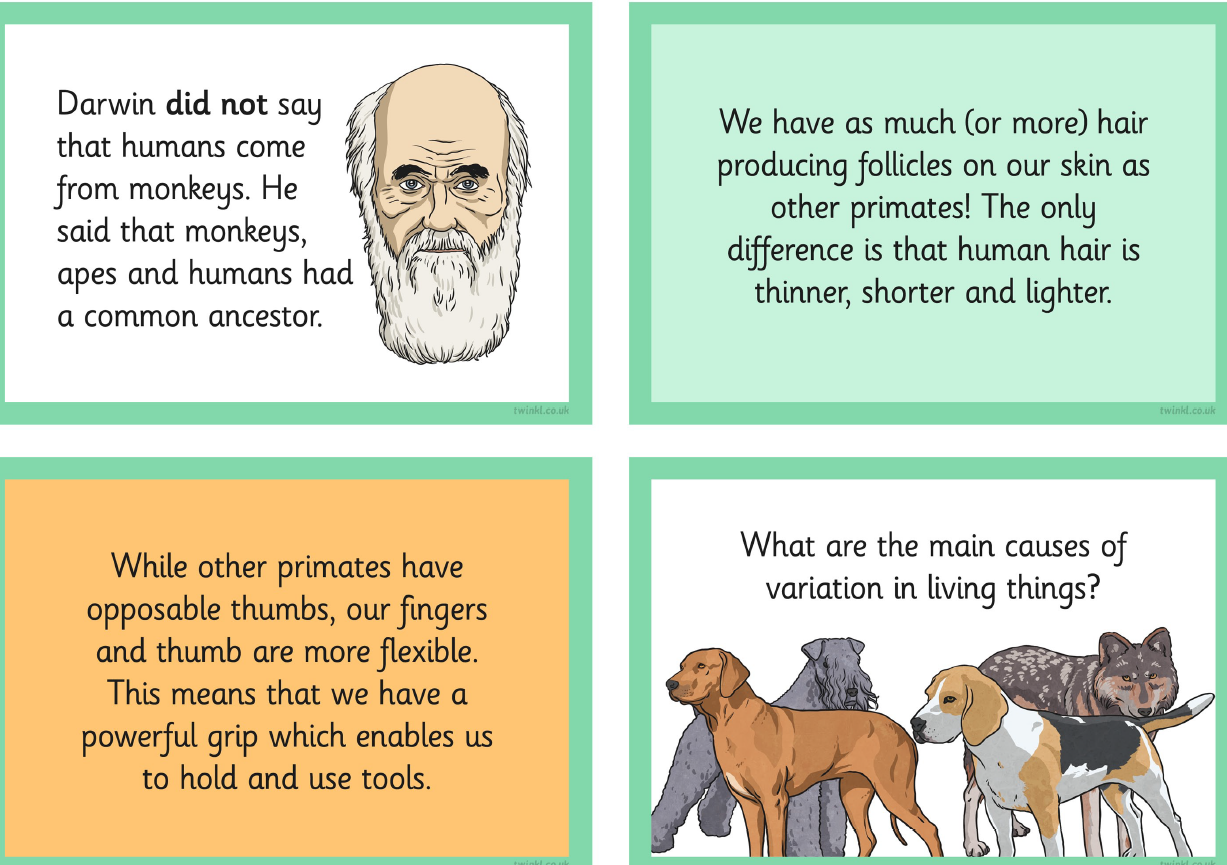 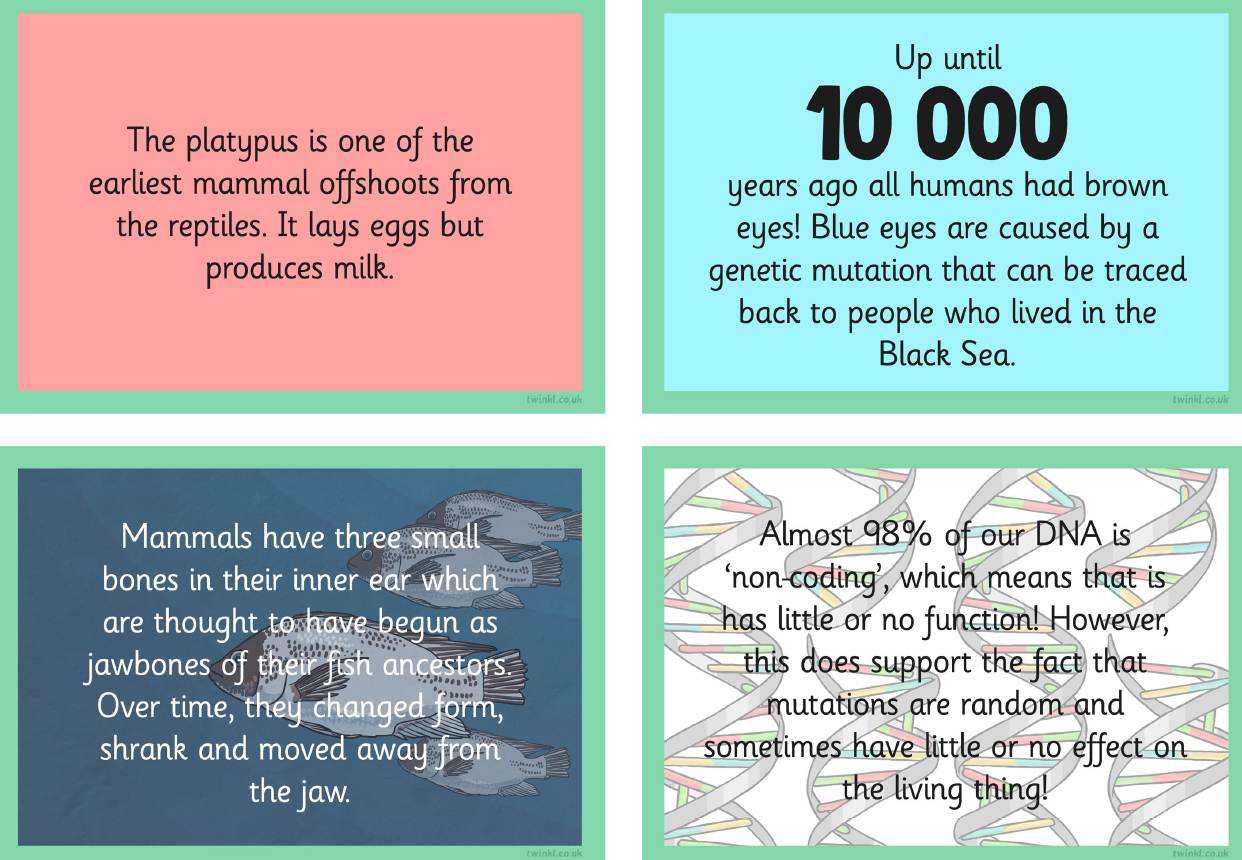 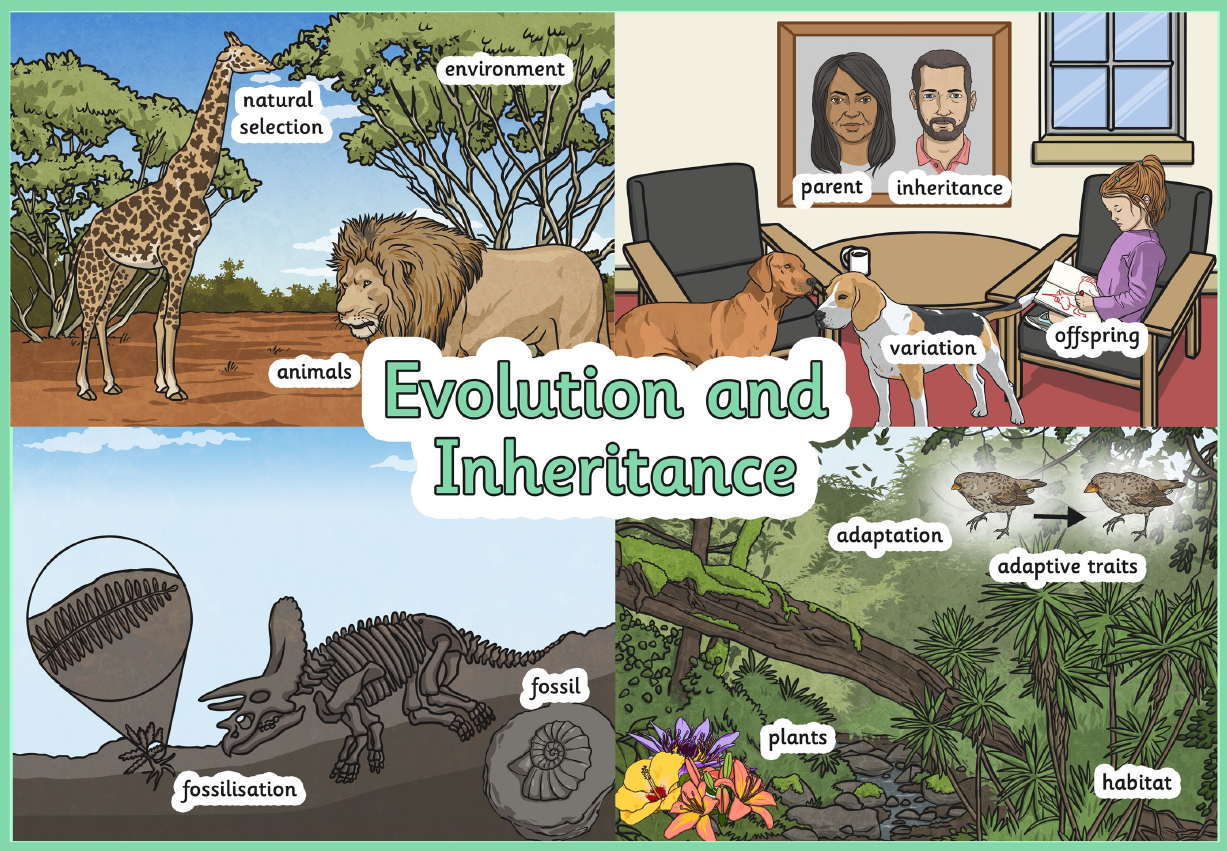 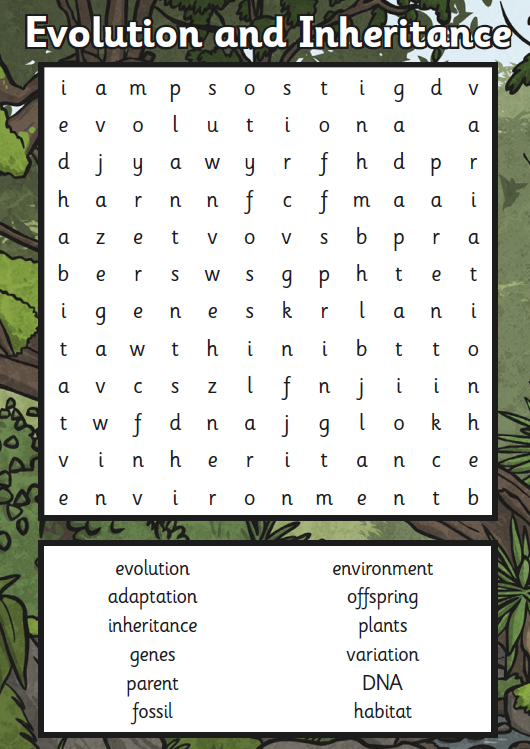 Videos Activity suggestionsEvolution and Inheritance https://www.bbc.co.uk/iplayer/episode/m0011f1f/bitesize-daily-911-year-olds-science-1011-yearolds-1-adaptation-evolution-and-inheritanceAdaptation, Evolution and Inheritancehttps://www.youtube.com/watch?v=vbKpu8QTn5ITerrific Scientific: What is evolution? | BBC Teach Live Lessonhttps://www.youtube.com/watch?v=MCK46f1pStQTerrific Scientific: Adaption & Evolution of Living things | BBC Teach Live Lessonhttps://www.youtube.com/watch?v=K3F5BV82Lg8The Story of Inheritance - Dara O Briain's Science Club - BBC Twohttps://www.youtube.com/watch?v=YdvDxo3yp70Year 6 Science - Evolution and Inheritance Out and about – the local area- Pupils can design an animal that would thrive in their local environment.Out and about - Visit the Natural History Museum in London and take a self-guided tour and/or book onto their 45 minute ‘Evolution Workshop’